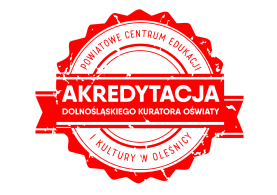 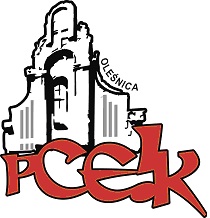 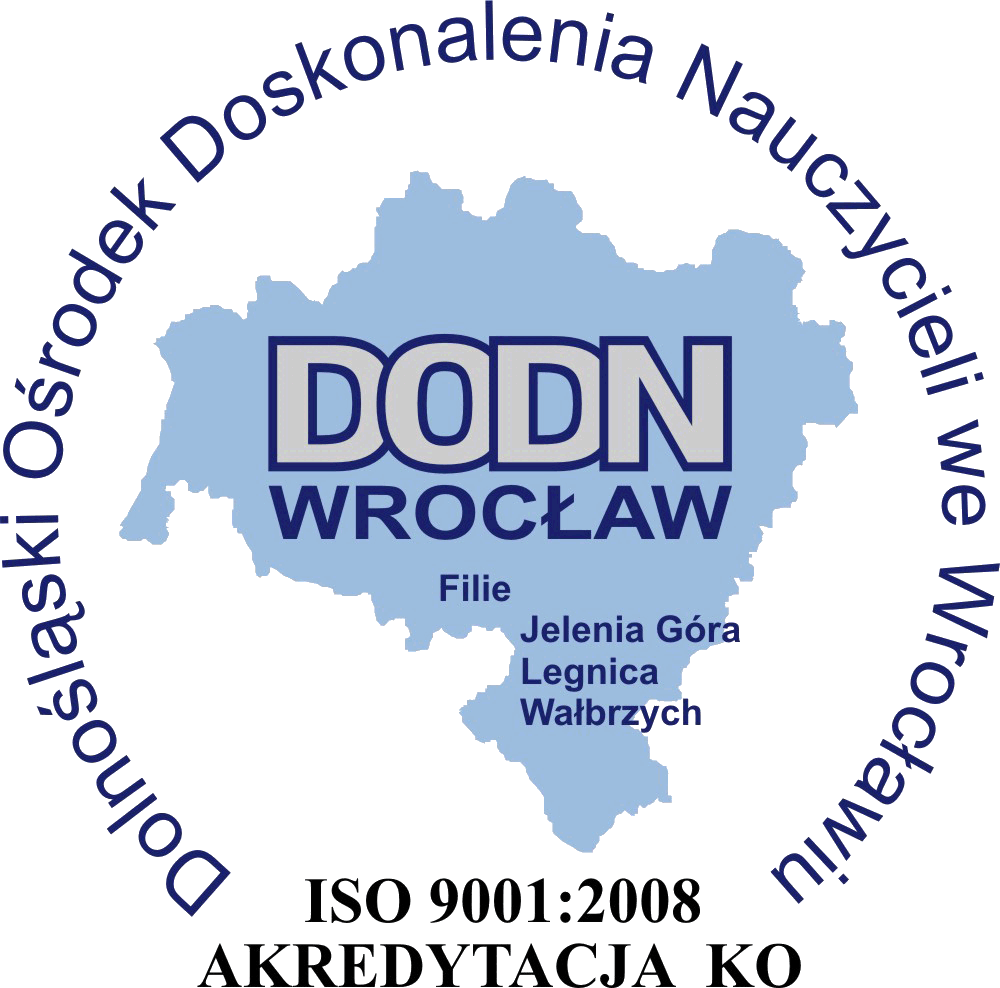                 Z a p r a s z a m yzainteresowanych  nauczycieli na konferencję poświęconą polskim kresom wschodnim:„Dziedzictwo Kresów”.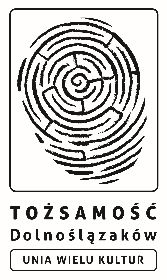 KOD: K26Termin:  14 listopada 2017 r. o godzinie: 15.00 Czas trwania:  15.00 – 17.00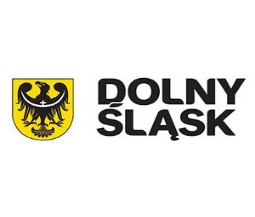 Miejsce:  aula PCEiK, Oleśnica, ul. Wojska Polskiego 56Organizacja: Powiatowe Centrum Edukacji i Kultury w Oleśnicy, Dolnośląski Ośrodek Doskonalenia Nauczycieli we WrocławiuPrzebieg spotkania:Stanisław Srokowski ( pisarz, publicysta, tłumacz) : Wielkość i dramat polskich Kresów. Po wystąpieniu p. S. Srokowskiego możliwość dyskusji, zadawania pytań, nabycia książek autora. Małgorzata Lubańska (konsultant DODN we Wrocławiu): Edukacja regionalna - sztuka  budowania dialogu.Mirosława Berezowska ( konsultant PCEiK w Oleśnicy): Dworek szlachecki w tradycji ziemiańskiej na przykładzie losów rodziny.Prelegentom towarzyszyć będzie występ wokalny Aleksandry Koniecznej – wychowanki MDK – PCEIK w Oleśnicy. Konferencja  ma charakter otwarty. Mogą w niej wziąć udział wszyscy zainteresowani. Prosimy jedynie  o zgłoszenie telefoniczne lub mailowe swojego uczestnictwa, co pozwoli na sprawną organizację  spotkania.      Tel. 71 314 0172,  e-mail: sekretariat@pceik.pl